Class 5 – Bamburgh – Homework – 16th October 2023		Name:______________________________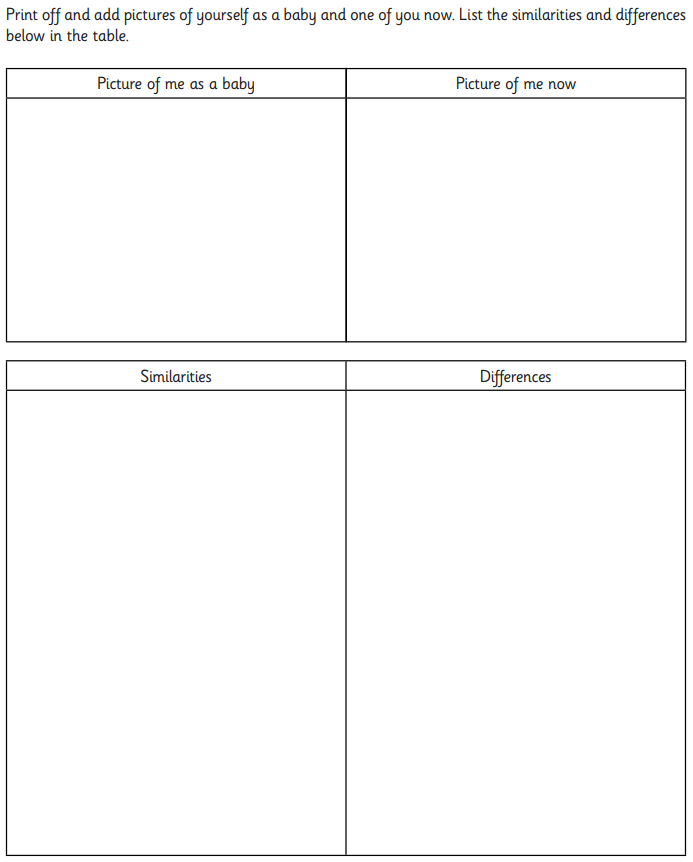 Human body(a)     Rohan is wearing an apron showing different parts of the body.(i)      Tick ONE box to show which body part is the heart.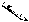 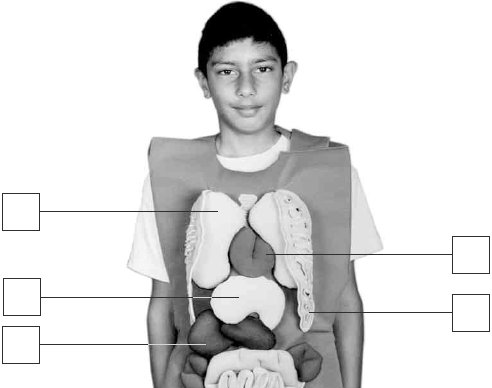 1 mark(ii)     Describe the function of the heart in the human body.  ..............................................................................................................................................................................................................................1 mark(b)     Rohan thinks about other parts of the human body.Which of these things would do most damage to the lungs?Tick ONE box.1 mark(c)     Why does brushing teeth help to reduce tooth decay?  ...............................................................................................................................................................................................................................................1 mark(d)     Complete each sentence using a word from the box below it.  (i)      The skeleton is moved by the ......................................... when
the body moves.1 mark  (ii)     The bones in the skeleton are ...................................... so that
they can support the body.1 markdrinking alcohol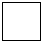 smoking cigaretteseating fatty foodnot exercisinglegs              arms               bones             musclesstraight             long              rigid             curved